Схема границ прилегающих территорий муниципального общеобразовательного учреждения Никольская основная школа Тутаевского муниципального района по адресу:152324, Ярославская обл., Тутаевский р-н, д. Емишево, ул. Центральная, д.24  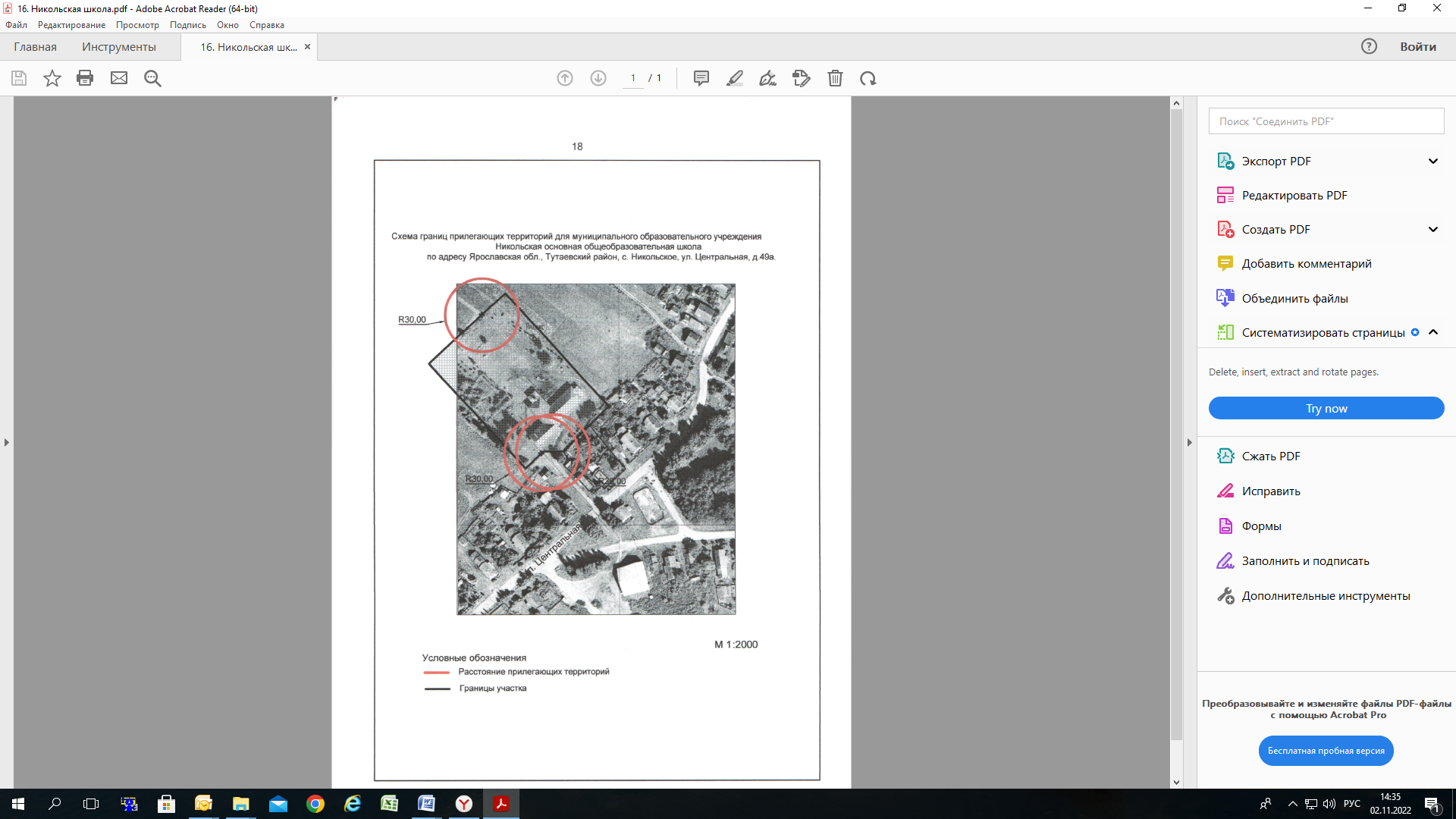 